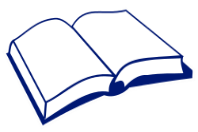 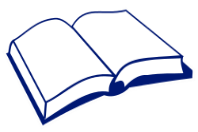 Cyber Solution Circle